拜訪蟹老闆- 護蟹釋卵生態探訪營隊活動行程包括濕地生態導覽體驗、守護陸蟹媽媽們跨越馬路堤防釋卵、生態遊戲闖關趣、環保手做DIY體驗及永續利用區漁業體驗…等生態、文化、人文等活動。此次活動期間若遇不可抗如颱風、豪雨之原因而需變更活動時間，則將活動展延，更改後日期將於官方粉絲頁公告。如學員因故無法參加，請於報到10天前通知承辦單位。活動預定總人數若額滿，則停止受理報名。如需租借睡袋，請提前10天告知執行單位代為租借，租借費則於現場繳交。此次活動項目中「護蟹釋卵生態探訪營隊」，因活動中主角陸蟹護卵行為在中秋節前為高峰期，但若活動期間若遇不可抗如颱風、豪雨之不可抗原因而需變更活動時間，則觀看到陸蟹數量有可能偏低。活動時間將依主辦單位規定辦理。詳細活動內容及報名資訊請搜尋臉書「高美濕地生態保育及教育推廣」粉絲專頁，按讚並追蹤，接收最新消息不漏接。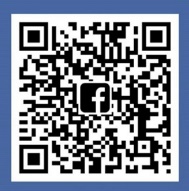 時間2019/09/07(六)早上九點〜09/08(日) 中午11點30分活動對象臺中市國小三年級〜六年級學生集合時間2019/09/07 早上9點〜9點30分集合地點臺中市高美國小禮堂（參加活動者自行前往，行車路線請上網查詢-高美國小）人數40人(名額有限額滿為止)活動費用此次活動餐費及至集合點之交通費用須由民眾自行負擔，活動費用每人酌收新台幣600元。住宿地點高美國小教室（男女分開）報名方式公告Beclass報名網站，如報名人數超過40人請採電話預約報名報名電話:0919-460965  楊小姐活動地點高美溼地、高美濕地遊客中心、高美國小服務人員高美觀光文化促進會導覽解說人員、小鷺工作坊解說團、高美國小小解說員、嶺東科大童軍團活動注意事項：學員需自備換洗衣物1-2套、盥洗物品、防曬用品、拖鞋，帽、水壺、睡袋、輕薄外套（禦寒用）、個人健保卡及必要之藥品；如有個人生活特殊需求或情況請事前務必告知執行單位。請學員帶著輕鬆歡愉的心情全程參加各項活動項目，必須遵守營對之相關守則，輕便雨衣等會由承辦單位提供。如有需要，主辦單位視天候或其他實際狀況適當調整行程內容。正確活動時間將依主辦單位規定辦理活動注意事項：學員需自備換洗衣物1-2套、盥洗物品、防曬用品、拖鞋，帽、水壺、睡袋、輕薄外套（禦寒用）、個人健保卡及必要之藥品；如有個人生活特殊需求或情況請事前務必告知執行單位。請學員帶著輕鬆歡愉的心情全程參加各項活動項目，必須遵守營對之相關守則，輕便雨衣等會由承辦單位提供。如有需要，主辦單位視天候或其他實際狀況適當調整行程內容。正確活動時間將依主辦單位規定辦理第一天活動流程(9月7日星期六 農曆初九)第一天活動流程(9月7日星期六 農曆初九)第一天活動流程(9月7日星期六 農曆初九)第一天活動流程(9月7日星期六 農曆初九)9:00〜9:20相見歡高美國小禮堂集合9:20〜9:50認識新朋友自我介紹、分組9:50〜10:00休息10:00〜11:20生態遊戲闖關趣：地點- 高美國小禮堂由高美觀光文化促進會及小鷺工作坊導覽解說人員及高美國小小解說一起執行11:20-11:30休息11:30- 12:20午餐時間12:20- 13:10午休時間13:20-13:40集合，搭車前往梧棲漁港集合地點：高美國小大門口13:40 -14:40搭乘觀光遊艇，從海上眺望高美，體驗高美另一種風貌搭乘觀光遊艇，時間至少1小時14：40-15：00集合，搭車返回高美國小集合地點：梧棲遊艇觀光碼頭15：10-15：20回高美國小休息15：30-15：35全體集合至教室上課輔導員帶隊前往15:40-17:20護陸蟹釋卵行前教育- 高美 陸蟹族群、生活習性、特徵、棲地、面臨危機、護蟹方式、期望...講師-東海大學林惠真老師護蟹團隊主講17:30-18：10晚餐時間清水當地小吃-米糕、肉羹湯18：10-18：20集合前往前去拜訪謝老闆-護陸蟹釋卵探訪營隊出發前往棲地由高美國小集合→高西里停車場18:20- 20:30認識蟹老闆，幫它過馬路(護蟹釋卵)及沿路導覽解說高美濕地生態環境由東海大學林惠真老師護蟹團隊帶領探訪陸蟹棲地沿途有高美觀光文促進會專業解說人員導覽解說隨行人員有促進會工作人員2名及嶺東科技大學童軍團輔導員3-4名，以維護沿路安全20:30-20:40集合，賦歸於高西停車場集合點名後，確認人數無誤，搭乘巴士→高美國小20:40 -22:00洗漱，養精蓄銳，迎接美好明天工作人員及童軍團輔導員安排參加學童洗漱後，男女分開，點名，確認人數。22:00〜晚點名，晚安曲就寢工作人員會後檢討第二天活動流程(9月8日星期日 農曆初十)第二天活動流程(9月8日星期日 農曆初十)第二天活動流程(9月8日星期日 農曆初十)6:30-7:00洗漱，迎接美好的一天6：30 起床→洗漱→點名7:00-7:40早餐時光由當地六寶早餐店供應現做早餐7:50-8:00集合- 搭車→高美濕地集合地點：高美國小大門口8:00-10：00高美濕地周邊環境生態導覽-（由高美觀光文化促進會導覽解說老師帶隊）體驗漁民生活-耙文蛤高西里長停車場→高美燈塔→濕地周邊環境→高美溼地木棧道→永續利用區漁業體驗10：00-10：40集合，休息、清洗、補充水分→回高美國小帶隊回停車處→清洗泥沙→搭車返回高美國小10:40-11:30心得分享、頒發營隊結業證書11:30-期待再相逢整理行囊，等待家長接回